2.19. План работы учреждений культуры клубного типа  Богородского  муниципального района в 2020 г.- Год памяти и славы: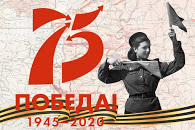 Наименование муниципального района, городского округаНаименование учреждения Название мероприятияДата и время проведения (примерные)Богородский муниципальныйрайонРайонный Дом культурыУчреждения культуры районаКаменский Дом народного творчестваСолонской  СДКАлешковский Дом фольклораАраповский Центр досуговой деятельностиСДК пос.Окский Отдел по кино-Областной фестиваль детских духовых оркестров «Фейерверк Победы»- Торжественное мероприятие «Жизнь во славу Отечества». Вручение юбилейных медалей ветеранам войны и тыла- Межрайонный смотр-конкурс хоровых коллективов ветеранов и пенсионеров в рамках проекта «У Победы наши лица, у Победы нет границ!» ( совместно с областным женсоветом)- Районный конкурс военно-патриотической песни «Песня в солдатской шинели» ( совместно с районным Советом ветеранов войны)- Торжественное мероприятие, посвященное Дню Победы:1) военная инсталляция «Войны священные страницы навеки в памяти людской»,2) литературно-музыкальная композиция в парке им.Ленинского комсомола у памятника погибшим воинам в годы ВОВ «Есть мужество , доступное немногим»,3) праздничный концерт «Помнит сердце, не забудет никогда»- Киноконцерт «Нам песня помогала воевать»- Выездные театральные постановки «Блок ада. Дети войны.»
«Я буду век помнить, я за жизнь не забуду»- Цикл мероприятий , посвященных Дню Победы «День , как память, вылитый из бронзы»- Конкурсы чтецов «Строки, рожденные в боях»- Операция «Забота» ( по месту проживания ветеранов ВОВ)- Акция «По ступенькам доброты» ( оказание волонтерской помощи ветеранам ВОВ)- Выставки рисунков «Спасибо за мир!», «Война глазами детей», «Наша Победа»- Патриотическая  акция  «Мы – против войны!»- Акция «Мы перед вами в неоплатном долгу» по благоустройству памятных мест- Акции «Георгиевская ленточка» , «Бессмертный полк»-Фото выставки «Лица Победы»-Электронные презентации «Вспомним всех поименно»- Акция «Свеча Памяти»- Цикл мероприятий, посвященный труженикам тыла и детям войны «Мы приближали Победу», «О той войне мы знали не из книжек»- Неделя памяти земляка Героя Советского Союза Чигина Леонида Сергеевича- Открытие нового памятника, погибшим в годы Великой Отечественной войны- Традиционный велопробег «Знамя Победы»,- Премьера спектакля народного театрального коллектива«Селяне» по пьесе В.Исайчева «Сартаковская мадонна»- Неделя славы земляка Героя Советского Союза Шубина Василия Алексеевича- Аллея Славы ( высадка зеленых насаждений)у памятника погибшим воинам в годы ВОВ Торжественное мероприятие, посвященное земляку Герою Советского Союза Новожилову Лаврентию Ивановичу ( 30.08.1905 г. рождения)Показ кинофильмов из цикла «Великая Отечественная война в кинохронике и художественных фильмах»16.0223.02МартАпрель9 маяОктябрьВ течение годаЯнварь- декабрьВ течение года22 июняВ течение годаМай9 маяМайАпрель-май30.08В течение года